PASO A PASO INGRESO SICIUD V2Ingresan a https://siciud.portaloas.udistrital.edu.co/inicioSeleccionan la opción de ingresar al sistema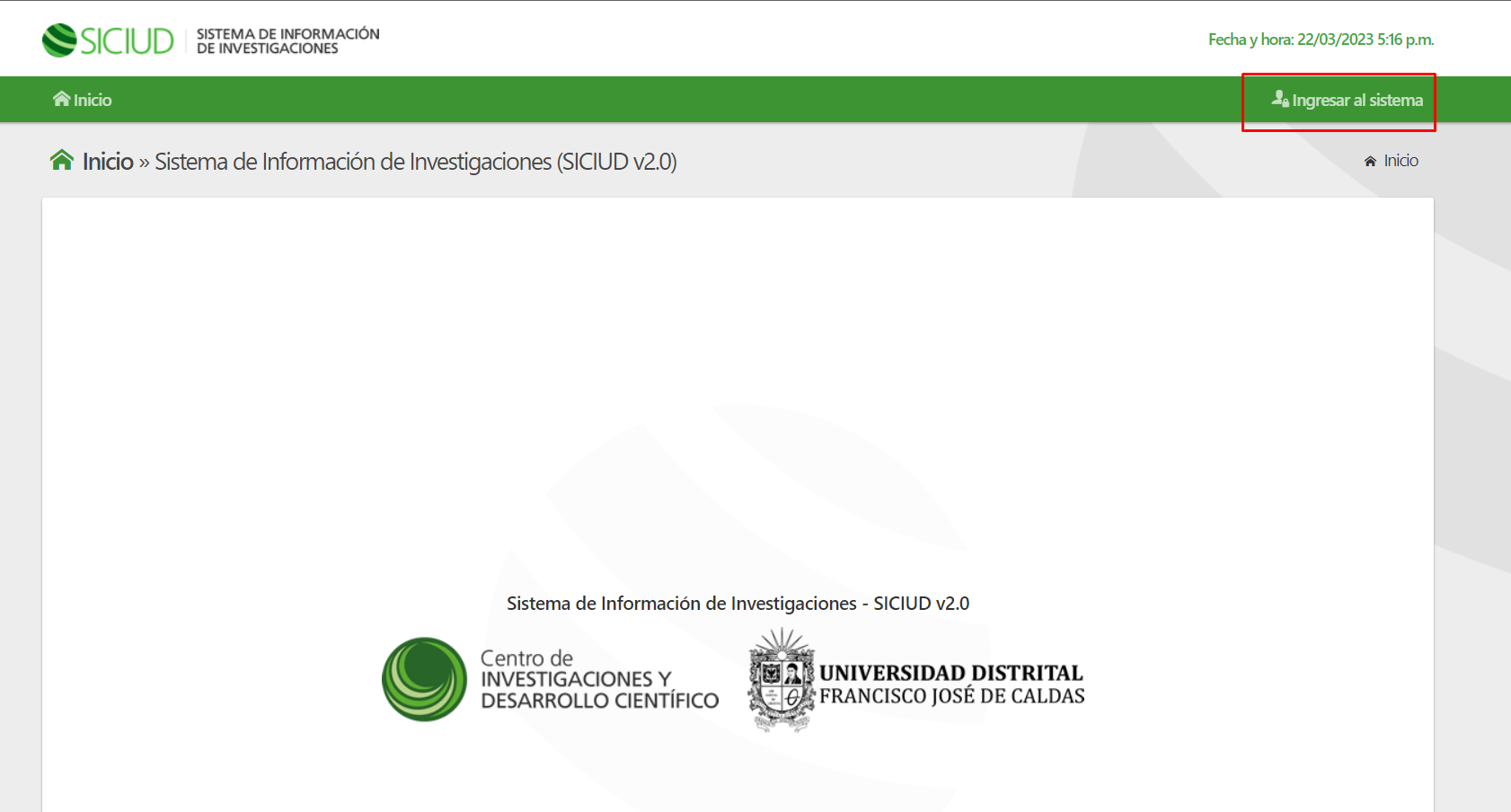 Una vez realizado el paso anterior se abrirá una ventana en la cual seleccionaran la llave de autenticación por Outlook 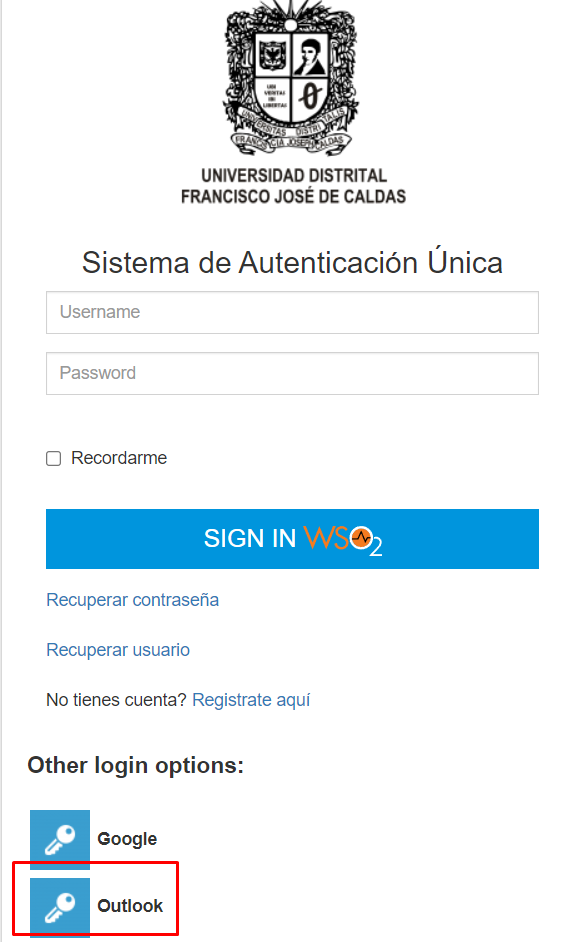 En ese paso van a colocar el correo personal institucional y su debida contraseña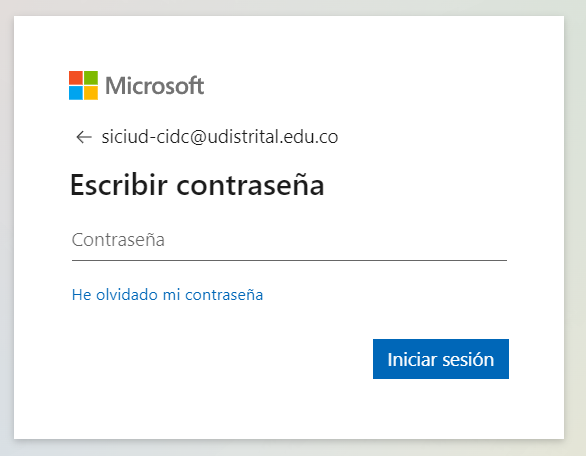 NOTA: en caso de que no les cargue la plataforma SICIUD v2 en el navegador intentar por incognito.